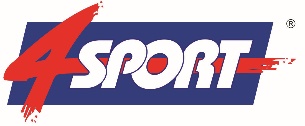 REGISTRATION  FORM  FOR QUALIFICATION     TOURNAMENT CORDIAL CUP 2018 Prešov, Slovakia (13.4. – 15.4.2018) 
Club:                                ___________________________ 

Age group:                                 U 11	    		     	  

Participation on the tournament: ___________________________ 

Date:                                ___________________________ 

Last Name:                     __________________   First Name:     _______________ 

Position in the club:      ___________________________ 

Address:                          Street:    ___________________________                                           Postcode / City:    ___________________________ 

Phone:                             __________________    Mobile:     __________________ 

Fax:                                  __________________    E-mail:     __________________ 

Entry Fee for qualif. tournament:       	130,- €  200,- € / teams accommodated without 	   organizers offer 
The entry fee is payable with the registration (March 23rd, 2018) to the below mentioned account and is confirmed by the return confirmation of the participation. In case of cancellation teams´ participation on tournament, the participation fee is not refunded.WE ORDER ACCOMMODATION AND BOARD:Category A: Hotel 4* 	accommodation + breakfast:	42,- € / person / day Category B: Hotel 3*	accommodation + full-board: 	36,- € / person / day	Category C: Hotel 2*	accommodation + full-board: 	32,- € / person / day	Category D: stud.hostel	accommodation + full-board: 	22,- € / person / day	Accomodation starts on April 13th, 2018Possibility to arrange accommodation and meals in discounted prices for parents and funs! Contact: Benesova Eva, beneg@nextra.skBank connection: Prima banka Slovensko, a.s., Hlavná 117, 080 01 Prešov, SlovakiaAccount no.: 4 340 039 807/3100, Name of account: PRO REGIO IBAN: SK40 3100 0000 0043 4003 9807, SWIFT (BIC): LUBASKBXDescription of the transaction: NAME OF THE CLUB					www.4sport.skPRIHLÁŠKA NA KVALIFIKAČNÝ TURNAJ CORDIAL CUP 2018  
Prešov, Slovensko (13.4. – 15.4.2018)
Klub:                                ___________________________ 

Kategória:                                U 11	    		     	  

Účasť na turnaji:	  ___________________________ 

Dátum:                             ___________________________ 

Priezvisko:                      __________________          Meno:     _______________ 

Pozícia:                           ___________________________ 

Adresa:                           Ulica:    ___________________________                                          PSČ / Mesto:    ___________________________ 

Telefón:                          __________________    Mobil:     __________________ 

Fax:                                 __________________    E-mail:   __________________ 

Účastnícky poplatok:         		130,- €      	200,- €  / tímy ubytované mimo ponuky organizátora
Účastnícky poplatok je potrebné uhradiť do 23.3.2018 na nižšie uvedený účet. Po prijatí transakcie bude zaslané potvrdenie o účasti. V prípade odhlásenia tímu z turnaja sa účastnícky poplatok nevracia.OBJEDNÁVAME UBYTOVANIE A STRAVU:Kategória A: Hotel 4* 	ubytovanie + raňajky:		42,- € / osoba / deňKategória B: Hotel 3*	ubytovanie + plná penzia: 		36,- € / osoba	 / deňKategória C: Hotel 2*	ubytovanie + plná penzia: 		32,- € / osoba	 / deňKategória D: internát	ubytovanie + plná penzia: 		22,- € / osoba	 / deň Ubytovanie začína 13.4.2018. 
Možnosť ubytovania rodičov za zvýhodnené ceny!!! Kontakt: Ing. Benesová, beneg@nextra.sk, Bankové spojenie: Prima banka Slovensko, a.s., Hlavná 117, 080 01 Prešov, SlovakiaČíslo účtu.: 4 340 039 807/3100, Názov účtu: PRO REGIO IBAN: SK40 3100 0000 0043 4003 9807, SWIFT (BIC): LUBASKBXPopis transakcie: NAME OF THE CLUB					www.4sport.sk